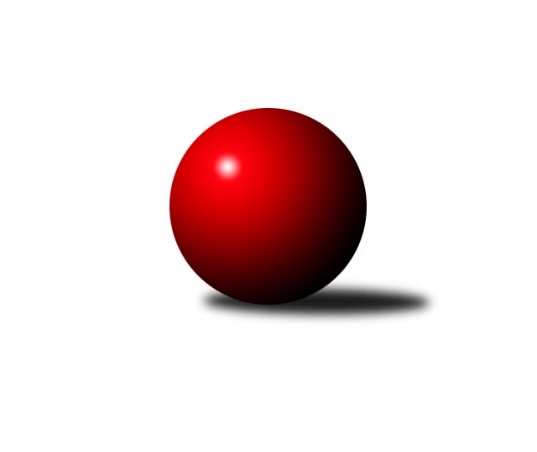 Č.16Ročník 2022/2023	5.3.2023Nejlepšího výkonu v tomto kole: 2461 dosáhlo družstvo: KK Lipník nad Bečvou ˝A˝Krajský přebor OL 2022/2023Výsledky 16. kolaSouhrnný přehled výsledků:TJ Prostějov ˝B˝	- KS Moravský Beroun 	6:2	2450:2373	7.0:5.0	4.3.KK Lipník nad Bečvou ˝A˝	- KK Šumperk B		dohrávka		6.4.Tabulka družstev:	1.	KK Šumperk B	11	10	0	1	68.0 : 20.0 	93.0 : 39.0 	 2598	20	2.	KK Lipník nad Bečvou ˝A˝	12	7	1	4	54.0 : 42.0 	77.0 : 67.0 	 2489	15	3.	KK Zábřeh  ˝C˝	13	5	1	7	44.5 : 59.5 	62.5 : 93.5 	 2488	11	4.	TJ Prostějov ˝B˝	13	4	0	9	43.5 : 60.5 	69.0 : 87.0 	 2471	8	5.	KS Moravský Beroun	13	4	0	9	38.0 : 66.0 	70.5 : 85.5 	 2452	8Podrobné výsledky kola:	 TJ Prostějov ˝B˝	2450	6:2	2373	KS Moravský Beroun 	Josef Jurda	 	 225 	 201 		426 	 1:1 	 415 	 	209 	 206		Erich Retek	Miroslav Plachý	 	 194 	 198 		392 	 2:0 	 343 	 	172 	 171		Daniel Herold	Václav Kovařík	 	 228 	 226 		454 	 2:0 	 396 	 	196 	 200		Petr Otáhal	David Rozsypal	 	 195 	 203 		398 	 0:2 	 437 	 	233 	 204		Zdeněk Chmela st.	Jan Černohous	 	 185 	 192 		377 	 0:2 	 396 	 	190 	 206		Miloslav Krchov	Pavel Černohous	 	 213 	 190 		403 	 2:0 	 386 	 	205 	 181		Zdeněk Chmela ml.rozhodčí:  Vedoucí družstevNejlepší výkon utkání: 454 - Václav KovaříkPořadí jednotlivců:	jméno hráče	družstvo	celkem	plné	dorážka	chyby	poměr kuž.	Maximum	1.	Jaroslav Vymazal 	KK Šumperk B	465.53	309.9	155.7	3.3	5/5	(509)	2.	Martin Macas 	KK Šumperk B	453.58	307.9	145.7	3.4	4/5	(516)	3.	Roman Rolenc 	TJ Prostějov ˝B˝	445.87	297.7	148.2	4.3	5/5	(483)	4.	Michal Gajdík 	KK Šumperk B	445.25	305.1	140.1	4.9	4/5	(473)	5.	Zdeněk Chmela  ml.	KS Moravský Beroun 	442.93	300.6	142.3	6.9	5/5	(495)	6.	Martin Pěnička 	KK Zábřeh  ˝C˝	442.44	300.5	142.0	6.0	5/5	(505)	7.	Martin Sedlář 	KK Šumperk B	440.80	302.2	138.6	4.7	5/5	(528)	8.	Petr Hendrych 	KK Lipník nad Bečvou ˝A˝	436.69	304.3	132.4	6.5	5/5	(458)	9.	Václav Kovařík 	TJ Prostějov ˝B˝	427.48	294.6	132.9	7.0	4/5	(467)	10.	Miroslav Štěpán 	KK Zábřeh  ˝C˝	426.46	290.7	135.8	7.0	5/5	(473)	11.	Jaroslav Peřina 	KK Lipník nad Bečvou ˝A˝	426.31	292.1	134.3	7.8	4/5	(467)	12.	Eva Hradilová 	KK Lipník nad Bečvou ˝A˝	426.00	298.6	127.4	6.5	4/5	(448)	13.	Miroslav Plachý 	TJ Prostějov ˝B˝	424.67	298.4	126.3	6.8	5/5	(465)	14.	Daniel Krchov 	KS Moravský Beroun 	419.56	291.8	127.8	10.7	4/5	(457)	15.	Jaroslav Sedlář 	KK Šumperk B	418.38	289.3	129.1	5.1	4/5	(464)	16.	Patrik Vémola 	KK Šumperk B	417.55	285.7	131.9	8.1	4/5	(472)	17.	Erich Retek 	KS Moravský Beroun 	416.60	290.2	126.4	7.0	5/5	(468)	18.	Martin Vitásek 	KK Zábřeh  ˝C˝	414.17	288.9	125.2	9.4	5/5	(447)	19.	Josef Jurda 	TJ Prostějov ˝B˝	413.27	288.3	125.0	9.1	5/5	(454)	20.	Michal Mainuš 	KK Lipník nad Bečvou ˝A˝	412.00	281.3	130.7	9.1	5/5	(455)	21.	Miroslav Bodanský 	KK Zábřeh  ˝C˝	411.18	284.8	126.4	8.4	5/5	(459)	22.	Milan Vymazal 	KK Šumperk B	405.10	290.1	115.1	9.7	5/5	(469)	23.	Valerie Langerová 	KK Zábřeh  ˝C˝	404.63	278.1	126.5	9.8	4/5	(421)	24.	Jiří Srovnal 	KK Zábřeh  ˝C˝	404.40	281.8	122.6	8.8	5/5	(459)	25.	Miloslav Krchov 	KS Moravský Beroun 	404.30	288.7	115.6	9.0	5/5	(452)	26.	Zdeněk Chmela  st.	KS Moravský Beroun 	402.70	287.5	115.2	10.0	5/5	(437)	27.	Pavel Černohous 	TJ Prostějov ˝B˝	397.94	273.9	124.0	9.6	5/5	(426)	28.	David Rozsypal 	TJ Prostějov ˝B˝	396.77	283.0	113.7	11.4	5/5	(421)	29.	Jan Špalek 	KK Lipník nad Bečvou ˝A˝	395.19	278.5	116.7	8.2	4/5	(412)	30.	Daniel Herold 	KS Moravský Beroun 	394.10	275.2	118.9	8.9	5/5	(433)	31.	Marek Killar 	KK Zábřeh  ˝C˝	389.58	274.8	114.8	9.5	5/5	(405)	32.	Jan Černohous 	TJ Prostějov ˝B˝	387.55	276.3	111.3	11.1	4/5	(418)	33.	Daniel Kolář 	KK Lipník nad Bečvou ˝A˝	375.75	279.5	96.3	11.3	4/5	(385)	34.	Petr Otáhal 	KS Moravský Beroun 	366.70	264.2	102.6	12.7	4/5	(412)		Pavel Košťál 	KK Šumperk B	455.00	300.5	154.5	6.0	2/5	(470)		Miroslav Smrčka 	KK Šumperk B	437.75	300.8	137.0	4.8	2/5	(451)		Adam Bělaška 	KK Šumperk B	437.00	305.0	132.0	7.0	1/5	(438)		Martin Sekanina 	KK Lipník nad Bečvou ˝A˝	426.17	295.0	131.2	9.2	2/5	(446)		Ladislav Mandák 	KK Lipník nad Bečvou ˝A˝	422.87	290.3	132.5	5.9	3/5	(447)		René Kaňák 	KK Šumperk B	422.33	290.0	132.3	7.3	3/5	(439)		Jiří Neuwirth 	KK Zábřeh  ˝C˝	422.00	306.0	116.0	3.0	1/5	(422)		Jaroslav Koppa 	KK Lipník nad Bečvou ˝A˝	421.00	288.0	133.0	1.0	1/5	(421)		Jaroslav Jílek 	KK Zábřeh  ˝C˝	413.00	288.0	125.0	10.0	1/5	(413)		Michal Dolejš 	KK Lipník nad Bečvou ˝A˝	410.00	295.0	115.0	8.0	1/5	(410)		Jana Kulhánková 	KK Lipník nad Bečvou ˝A˝	407.00	291.0	116.0	11.0	1/5	(407)		Martin Kopecký 	KK Zábřeh  ˝C˝	404.50	297.0	107.5	10.5	2/5	(419)		Antonín Jašek 	KK Zábřeh  ˝C˝	404.00	297.0	107.0	10.0	1/5	(404)		Jiří Machala 	KS Moravský Beroun 	400.00	286.0	114.0	6.0	1/5	(400)		Josef Čapka 	TJ Prostějov ˝B˝	398.50	283.8	114.7	10.8	3/5	(411)		Miroslav Zálešák 	KS Moravský Beroun 	391.00	267.0	124.0	12.0	1/5	(391)		Vojtěch Onderka 	KK Lipník nad Bečvou ˝A˝	390.00	268.0	122.0	9.0	1/5	(390)		Barbora Divišová 	TJ Prostějov ˝B˝	386.00	298.0	88.0	16.0	1/5	(386)		Kamila Macíková 	KK Lipník nad Bečvou ˝A˝	384.83	274.2	110.7	10.5	2/5	(410)		Jiří Kolář 	KK Lipník nad Bečvou ˝A˝	374.00	271.6	102.4	14.9	2/5	(402)		Markéta Divišová 	TJ Prostějov ˝B˝	360.00	266.0	94.0	13.0	1/5	(360)Sportovně technické informace:Starty náhradníků:registrační číslo	jméno a příjmení 	datum startu 	družstvo	číslo startu24406	David Rozsypal	04.03.2023	TJ Prostějov ˝B˝	4x
Hráči dopsaní na soupisku:registrační číslo	jméno a příjmení 	datum startu 	družstvo	Program dalšího kola:17. kolo			-- volný los -- - TJ Prostějov ˝B˝	11.3.2023	so	12:00	KK Zábřeh  ˝C˝ - KK Lipník nad Bečvou ˝A˝	11.3.2023	so	14:00	KS Moravský Beroun  - KK Šumperk B	Nejlepší šestka kola - absolutněNejlepší šestka kola - absolutněNejlepší šestka kola - absolutněNejlepší šestka kola - absolutněNejlepší šestka kola - dle průměru kuželenNejlepší šestka kola - dle průměru kuželenNejlepší šestka kola - dle průměru kuželenNejlepší šestka kola - dle průměru kuželenNejlepší šestka kola - dle průměru kuželenPočetJménoNázev týmuVýkonPočetJménoNázev týmuPrůměr (%)Výkon5xVáclav KovaříkTJ Prostějov B4543xVáclav KovaříkTJ Prostějov B110.164546xEva HradilováKK Lipník A4397xEva HradilováKK Lipník A109.714391xZdeněk Chmela st.KS Moravský Ber4371xZdeněk Chmela st.KS Moravský Ber106.034374xJosef JurdaTJ Prostějov B4264xLadislav MandákKK Lipník A105.214211xLadislav MandákKK Lipník A4215xMichal GajdíkŠumperk B104.214178xMichal GajdíkŠumperk B4171xJaroslav KoppaKK Lipník A103.96416